Vimbu svētki 2019Bauska, 21.04.2019., plkst. 10.00-16.00
Makšķerēšanas nolikums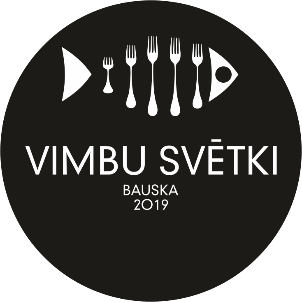 1. Mērķis
Popularizēt makšķerēšanu kā aktīvu un veselīgu sporta veidu Bauskas novadā; veicināt labas gribas nodomus un radīt svētkus kopā.2. Organizators
Bauskas novada pašvaldības iestāde Bauskas Kultūras centrs.3. Pasākuma norises vietaMūsas upes labais krasts posmā no braucamā tilta līdz gājēju tiltam.4. Makšķerēšanas vietas*Lielupē kreisajā krastā - no Jelgavas un Rundāles novadu administratīvās robežas (apzīmēta ar robežzīmi piekrastē) augšup pret straumi līdz Mūsas upes ietekai, izņemot upes posmu no karjera „Zaķi”(apzīmēta ar robežzīmi piekrastē) līdz Bauskas pilsētas robežai;Lielupē labajā krastā - no Ozolnieku un Bauskas novadu administratīvās robežas (apzīmēta ar robežzīmi piekrastē) augšup pret straumi līdz Mēmeles upes ietekai;Mēmelē labajā krastā - no ietekas Lielupē augšup pret straumi līdz gājēju tiltam Bauskā;Mūsā kreisajā krastā - no Mūsas ietekas Lielupē augšup pret straumi līdz tiltam pie sporta kompleksa „Mūsa”;Mūsā labajā krastā - no šosejas tilta pār Mūsu augšup pret straumi līdz tiltam pie autosporta kompleksa “Mūsa”.*Arī šo zonu makšķerniekiem obligāti jāreģistrējas pasākuma norises vietā – Krasta ielā, lai pretendētu uz balvām un piemiņas veltēm.4. Labas gribas makšķerēšanas sacensību laiks
Dalībnieku reģistrācija: sākot no plkst. 07.30 līdz 12.00Sacensību ilgums: plkst. 08.00-14.00
Uzvarētāju apbalvošana: plkst. 15.005. Labas gribas makšķerēšanas sacensību tiesnesis
Raitis Čekšs.6. Dalībnieki
Makšķerēšana notiek individuālā konkurencē. Dalībnieku vecums un dzimums grupās netiek dalīts.7. Finansiālie nosacījumiŠim pasākumam dalības maksas nav noteiktas.8. Reģistrācija un dalība makšķerēšanas pasākumāLai piedalītos Labas gribas makšķerēšanas sacensībās un pretendētu savā īpašumā iegūt vērtīgas balvas, nepieciešams reģistrēt savu dalību pasākumā. Reģistrāciju varēs veikt pasākuma dienā un tās teritorijā (A zona, Krasta iela) no plkst. 07.30 līdz plkst.12.00.Reģistrējoties būs jāuzrāda identitāti un vecumu apliecinošs dokuments (personām ar invaliditāti vecumā no 16 līdz 65 gadiem – invaliditātes apliecība), kā arī derīga makšķerēšanas, vēžošanas un zemūdens medību karte, izņemot personām, kas jaunākas par 16 gadiem un vecākas par 65 gadiem, kā arī personām ar invaliditāti) vai elektroniski iegādāta makšķerēšanas, vēžošanas un zemūdens medību karte, kurā norādīts personas vārds, uzvārds un personas kods, vai tiek nosaukts šādas kartes numurs, kā arī licence.Katram dalībniekam tiks izveidota lomu karte, kas apkopos noķerto, iespējami pēc licences pieļaujamo, lomu svaru un izmēru.Noķertie lomi tiek nodoti bezatlīdzības kārtībā sacensību organizatoru rīcībā, to pagatavošanai un dāvināšanai svētku dalībniekiem.Sacensību dalībnieks izvēlas vienu, pēc viņa paša ieskatiem lielāko vimbu un nodod to tiesnesim svēršanai.Tie makšķernieki, kas makšķerēs ne pasākuma norises vietā, arī varēs piedalīties labas gribas sacensībās, ierodoties pasākuma teritorijā, reģistrējot savu dalību un saņemot lomu karti no plkst. 07.30 līdz plkst. 12.00 un līdz plkst. 14.00 nododot savu lomu svēršanai un mērīšanai reģistrācijas teltī. Reģistrējot savu dalību pasākumā, labas gribas sacensību dalībnieks saņems zivju barību un savu makšķernieka numuru, pēc kura tiks reģistrētas noķertās vimbas.9. Noteikumi8.1. Makšķerēšana notiek saskaņā ar Ministru kabineta 2015.gada 22.decembra noteikumiem Nr.800„Makšķerēšanas, vēžošanas un zemūdens medību noteikumi” un atbilstoši Bauskas un Rundāles novada saistošiem noteikumiem par licencēto makšķerēšanu.8.2. Reģistrējoties labas gribas sacensībās, dalībnieks apliecina, ka dalīsies ar savu lomu, kas pēcāk tiks pagatavots, kūpināts un dāvināts pasākuma apmeklētājiem.8.3. Sacensību dalībniekiem obligāti jāuzrāda dokuments, kas identificē personu, derīga makšķerēšanas, vēžošanas un zemūdens medību karte (izņemot personas, kas jaunākas par 16 gadiem un vecākas par 65 gadiem, kā arī personas ar invaliditāti) vai elektroniski (internetā) iegādāta makšķerēšanas, vēžošanas un zemūdens medību karte, kurā norādīts personas vārds, uzvārds un personas kods vai tiek nosaukts šādas kartes numurs, kā arī licence.8.4. Bērniem jāatrodas vecāku uzraudzībā.8.5. Vienīgā zivju suga, kas tiks vērtēta lomu kartē, ir vimba.8.6. Lai pretendētu uz balvām un piemiņas veltēm, dalībnieks obligāti reģistrē savus lomus. Sacensību tiesnesis lomus reģistrēs lomu kartē (vimbas garums un svars), ko katrs dalībnieks saņems, veicot reģistrāciju pirms sacensību sākuma. Sacensties par brangāko un garāko zivi varēs līdz plkst. 14.00. Lomu kartes izskatīs sacensību tiesnesis un plkst. 15.00 notiks uzvarētāju apbalvošana.8.7. Par sacensību rezultātu viltošanu, nepatiesu ziņu sniegšanu vai pamatotām aizdomām par negodprātīgu rīcību, sacensību dalībnieks ar tiesneša lēmumu var tikt diskvalificēts.8.8. Sacensību dalībnieks, atrodoties pie ūdens, pats ir atbildīgs par risku un drošības noteikumu ievērošanu.9. Uzvarētāja noteikšanaUzvarētājs tiks noteikts pēc brangākās (smagākās) vimbas.Vienāda svara gadījumā uzvarētājs ir tas, kurš noķēris garāko zivi.Ja diviem vai vairāk makšķerniekiem noķertās vimbas svars un garums ir vienāds, tad uzvarētāju noteiks izloze. 10. Uzvarētāju apbalvošana
Pirmo divu vietu (smagākais un garākais loms) ieguvēji tiks apbalvoti ar diplomiem un piemiņas veltēm no SHIMANO, pasākuma organizatoru un pasākuma atbalstītāju sarūpētajām balvām.
Organizatori piešķirs arī veicināšanas balvas vecākajam un jaunākajam dalībniekam un brangākā loma īpašniecei.